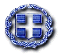 ΕΛΛΗΝΙΚΗ ΔΗΜΟΚΡΑΤΙΑ							  Θήβα :   01/03/2024    ΔΗΜΟΣ ΘΗΒΑΙΩΝ	----------							    ΑΡΙΘ.ΠΡΩΤ.:    3810    ΑΥΤΟΤΕΛΕΣ ΤΜΗΜΑ ΔΗΜΑΡΧΟΥ, ΕΠΙΚΟΙΝΩΝΙΑΣ, ΔΗΜΟΣΙΩΝ ΣΧΕΣΕΩΝ ΚΑΙ ΥΠΟΣΤΗΡΙΞΗΣ ΣΥΛΛΟΓΙΚΩΝ ΟΡΓΑΝΩΝΓραφείο :    Δημοτικού ΣυμβουλίουΠληροφορίες : Τσούγκα ΔήμητραΤηλέφωνο    : 22623-50608Email : dtsouga@thiva.gr													      ΠΡΟΣ: Αποδέκτες									            (όπως ο πίνακας αποδεκτών)ΘΕΜΑ: «Πρόσκληση σε ΕΙΔΙΚΗ συνεδρίαση   σύμφωνα με τις διατάξεις της παρ. 1 του άρθρου 67 του ν.3852/10 και 67Α παρ.2 του ιδίου νόμου, όπως προστέθηκε από το άρθρο 7 του ν.5056/23 (ΥΠ.ΕΣ. εγκ.162/12261/09.02.2024).	Σε συνέχεια του υπ’ αριθ. Πρωτ. : 3041/19-2-2024 εγγράφου μας, σας  καλούμε  όπως προσέλθετε στην  2η ΕΙΔΙΚΗ ΣΥΝΕΔΡΙΑΣΗ του Δημοτικού Συμβουλίου, η οποία θα πραγματοποιηθεί στην αίθουσα συνεδριάσεων του Δημοτικού Καταστήματος (Παλαιό Δημαρχείο οδός Πινδάρου & Οιδίποδος)  «δια ζώσης» την ΤΕΤΑΡΤΗ 6 ΜΑΡΤΙΟΥ 2024 και ώρα 18:00, προκειμένου να συζητηθούν ερωτήματα που τέθηκαν από του Δημοτικούς Συμβούλους και τους Προέδρους των Κοινοτήτων Δ.Θηβαίων και τα οποία αποτελούν αναπόσπαστο μέρος της παρούσας πρόσκλησης.      Η  ΠΡΟΕΔΡΟΣ      ΤΟΥ ΔΗΜΟΤΙΚΟΥ ΣΥΜΒΟΥΛΙΟΥ   			            ΜΑΡΙΝΑ ΚΑΤΣΙΜΙΧΑ Πίνακας  Αποδεκτών :ΔΗΜΑΡΧΟ ΘΗΒΑΙΩΝ  κ. ΓΕΩΡΓΙΟ Δ.ΑΝΑΣΤΑΣΙΟΥΕΡΩΤΗΜΑΤΑ ΠΟΥ ΚΑΤΑΤΕΘΗΚΑΝ ΑΠΟ ΤΟΥΣ ΔΗΜΟΤΙΚΟΥΣ ΣΥΜΒΟΥΛΟΥΣΕΡΩΤΗΜΑΤΑ ΠΟΥ ΚΑΤΑΤΕΘΗΚΑΝ ΑΠΟ ΠΡΟΕΔΡΟΥΣ Δ.Κ ΘΗΒΑΣ        ΔΗΜΟΤΙΚΟΙ ΣΥΜΒΟΥΛΟΙ Δ.ΘΗΒΑΙΩΝ ΠΡΟΕΔΡΟΙ ΚΟΙΝΟΤΗΤΩΝ Δ.ΘΗΒΑΙΩΝΑΝΔΡΙΑΝΟΣ ΕΥΑΓΓΕΛΟΣΚΡΕΜΜΥΔΑΣ ΕΛΕΥΘΕΡΙΟΣ – Κοιν. ΘΗΒΑΣΒΑΓΕΝΑΣ ΛΟΥΚΑΣΕΥΘΥΜΙΟΥ ΑΘΑΝΑΣΙΟΣ -Κοιν. ΒΑΓΙΩΝΒΕΝΙΖΕΛΟΣ ΚΩΝ/ΝΟΣΚΟΚΟΝΤΙΝΗΣ ΔΗΜΗΤΡΙΟΣ – Κοιν.ΑΜΠΕΛΟΧΩΡΙΟΥ ΒΟΛΗΣ ΚΩΝ/ΝΟΣΜΠΟΥΓΙΑΣ ΚΩΝ/ΝΟΣ -Κοιν.ΔΟΜΒΡΑΙΝΑΣΔΑΓΔΕΛΕΝΗΣ ΑΠΟΣΤΟΛΟΣΚΑΤΣΕΛΗ ΔΕΣΠΟΙΝΑ -Κοιν.ΕΛΕΩΝΟΣΔΙΑΚΟΠΟΥΛΟΥ ΑΛΕΞΑΝΔΡΑΣΥΡΟΣ ΛΟΥΚΑΣ -Κοιν.ΕΛΛΟΠΙΑΣΚΑΛΑΜΙΩΤΗΣ ΣΤΑΜΑΤΙΟΣΚΑΡΑΜΠΟΓΙΑΣ ΧΑΡΑΛΑΜΠΟΣ -Κοιν.ΘΊΣΒΗΣΚΑΜΟΥΤΣΗΣ ΑΝΑΣΤΑΣΙΟΣΚΥΒΕΡΗΣ ΚΩΝ/ΝΟΣ -Κοιν.ΚΑΠΑΡΕΛΛΙΟΥΚΑΤΑΠΟΔΗΣ ΘΩΜΑΣΤΣΑΡΑΜΠΑΡΗΣ ΧΑΡΑΛΑΜΠΟΣ – Κοιν.ΛΕΥΚΤΡΩΝΚΟΒΑΝΗΣ ΝΙΚΟΛΑΟΣΝΙΚΑΣ ΔΗΜΗΤΡΙΟΣ -Κοιν.ΛΟΥΤΟΥΦΙΟΥΝΙΚΑΣ ΠΑΝΑΓΙΩΤΗΣΝΙΚΑΣ ΑΘΑΝΑΣΙΟΣ -Κοιν.ΜΕΛΙΣΣΟΧΩΡΙΟΥΠΑΠΑΣΠΥΡΟΥ ΓΕΩΡΓΙΟΣΠΕΤΡΟΥ ΔΗΜΗΤΡΙΟΣ -Κοιν.ΜΟΥΡΙΚΙΟΥΣΑΜΙΩΤΗΣ ΑΝΑΣΤΑΣΙΟΣΚΟΡΟΠΟΥΛΗΣ ΔΗΜΗΤΡΙΟΣ – Κοιν.ΝΕΟΧΩΡΑΚΙΟΥΣΤΡΑΤΕΛΟΣ ΝΙΚΟΛΑΟΣΚΕΦΑΛΑΣ ΕΥΣΤΑΘΙΟΣ -Κοιν.ΞΗΡΟΝΟΜΗΣΤΣΑΡΑΜΠΑΡΗΣ ΠΑΝΑΓΙΩΤΗΣΜΠΕΚΑΣ ΑΛΕΞΑΝΔΡΟΣ -Κοιν.ΠΛΑΤΑΙΩΝΧΑΣΑΠΗΣ ΠΑΝΑΓΙΩΤΗΣΒΑΘΗΣ ΔΗΜΗΤΡΙΟΣ -Κοιν.ΥΠΑΤΟΥΣΤΑΙΚΟΣ ΑΛΕΚΟΣΔΕΔΕΣ ΣΕΡΑΦΕΙΜ – Κοιν. ΧΩΣΤΙΩΝΑΓΓΕΛΙΝΑΣ ΧΑΡΑΛΑΜΠΟΣΓΕΡΟΓΙΑΝΝΗΣ ΧΑΡΑΛΑΜΠΟΣΚΟΝΤΟΥ ΙΟΥΛΙΑ ΡΟΥΣΣΟΣ ΧΡΗΣΤΟΣΣΑΚΑΤΗΣ ΔΗΜΗΤΡΙΟΣΧΑΤΖΗΣΤΑΜΑΤΗΣ ΑΝΔΡΕΑΣΧΡΗΣΤΟΥ ΧΡΗΣΤΟΣΤΟΥΛΟΥΜΑΚΟΣ ΑΝΤΩΝΙΟΣΛΟΪΖΟΥ ΕΙΡΗΝΗΣΚΟΥΜΑΣ ΑΘΑΝΑΣΙΟΣΛΥΜΠΕΡΗ ΑΣΗΜΙΝΑΑΡΙΘ. ΠΡΩΤ.:ΕΡΩΤΗΜΑΔΗΜΟΤΙΚΟΣ ΣΥΜΒΟΥΛΟΣ3734/1-3-20241ο.-   Ανέγερση νέων σχολικών μονάδων στο Δήμο Θηβαίων. Παρακαλούμε να μας ενημερώσετε: α) σε ποιο στάδιο βρίσκεται η διαδικασία της ανέγερσης νέου κτηρίου για το 1ο Δημοτικό Σχολείο Θήβας, β) εάν έχουν επιλυθεί οι εκκρεμότητες που έχει επισημάνει η ΚΤΥΠ για την έκδοση Πιστοποιητικού Καταλληλόλητας του οικοπέδου όπου προβλέπεται η στέγαση του 2ου Νηπιαγωγείου Θήβας.  Ασημίνα Λυμπέρη2ο .-Τον Αύγουστο του 2023 (και) η Δημοτική Αρχή δήλωσε δημόσια ότι η περιοχή του Δήμου έχει υπερκαλυφθεί από την εγκατάσταση ΑΠΕ. Πλέον φαίνεται ότι τις ανεμογεννήτριες και τα φωτοβολταϊκά έρχονται να προστεθούν και αρκετά έργα αποθήκευσης, πολλά εκ των οποίων δεν απευθύνονται υπηρεσιακά προς το Δήμο για έκφραση γνωμοδότησης. Σκοπεύει η Δημοτική Αρχή να προσανατολίσει συγκεκριμένα τις υπηρεσίες της ώστε να υπάρχει σε μόνιμη βάση εικόνα για τα έργα που σχεδιάζονται, ώστε το Δημοτικό Συμβούλιο να αναλαμβάνει έγκαιρα πρωτοβουλίες ενάντια στην εγκατάσταση τους;  Αθανάσιος Σκούμας3ο.- Ενέργειες κατασκευής κοινοχρήστων χώρων και κοινωφελών δικτύων στη Συνοικία Πινδάρου. Εάν σχεδιάζεται έστω η τμηματική διάνοιξη ορισμένων οδών και εάν προβλέπεται η κατασκευή των απαραίτητων κοινωφελών δικτύων.  Ειρήνη Λοϊζου4ο.- Το προηγούμενο διάστημα ο κ. αντιδήμαρχος Πλαταιών και ο κ. Πρόεδρος της Κοινότητας Καπαρελλίου κάλεσαν τους εκπροσώπους των συλλόγων της Κοινότητας για να τους μεταφέρουν συγκεκριμένη πρόταση της εταιρείας που εγκαθιστά το έργο ΑΠΕ στον Άγιο Βασίλειο, στην κατεύθυνση να αποδεχθούν ένα χρηματικό ποσό ως «ανταποδοτικό όφελος» με τον όρο να λάβουν θετική θέση απέναντι στο έργο. Δεδομένου ότι το Δημοτικό και Κοινοτικό Συμβούλιο έχουν εκφράσει την αρνητική τους γνώμη απέναντι στο έργο, ο δε Δήμος έχει κινηθεί και δικαστικά εναντίον του, πώς αξιολογεί η Δημοτική Αρχή τη συγκεκριμένη ενέργεια; Αντώνιος Τουλουμάκος3765/1-3-2024Εχει πέσει στην αντίληψή μου ότι ο πρώην Διευθυντής της τεχνικής υπηρεσίας και ο πρώην Γενικός Γραμματέας του Δήμου Θηβαίων επισκέφτηκαν την παραλία Αγιος Βασίλειος για μία λεπτομερή καταγραφή του φαινομένου κατά το οποίο στη διάρκεια βροχοπτώσεσων μεγάλος όγκος νερού καταλήγει στην παραλία, πράγμα πολύ επικίνδυνο για τους κατοίκους,  τους λουόμενους και τους επαγγελματίες.Ερώτημα: Υπάρχει σχετική μελέτη; Πότε συγκεκριμένα θα πραγματοποιηθεί το έργο;Χαράλαμπος Γερογιάννης3771/1-3-2024Έχω δεχτεί από συμπολίτες μας τις ακόλουθες προφορικές καταγγελίες, σχετικά με τα κοιμητήρια του Δήμου μας:Καταστρατηγείτε το σχέδιο (τοπογραφικό) των κοιμητηρίων. Σκάβονται τάφοι ανεξέλεγκτα και όχι στους προβλεπόμενους χώρουςΔεν γίνονται πληρωμές/εξοφλήσεις  των τάφων και κυρίως των οικογενειακώνΠαρά το γεγονός ότι έχει περάσει η τριετία και έχει γίνει η εκταφή των οστών των νεκρών, τα οστά ακόμα  βρίσκονται σε αποθηκευτικό χώρο μέσα σε σακούλες σκουπιδιών και δεν τα έχουν παραλάβει οι οικογένειές τουςΣτα χωριά μας γίνονται ταφές χωρίς να ενημερώνεται η αρμόδια υπηρεσία του Δήμου ΘηβαίωνΠολλές κηδείες γίνονται Σαββατοκύριακα στα κοιμητήρια του Δήμου μας, όταν δεν λειτουργούν οι Υπηρεσίες του Δήμου με αποτέλεσμα την ταλαιπωρία κυρίως των συγγενών αλλά και των γραφείων τελετών .Από τις παραπάνω καταγγελίες, συμπεραίνω ότι κυριαρχεί μία αναρχία και ανοργανωσιά στα κοιμητήρια του Δήμου μας. Ερώτημα προς τους αρμόδιους Αντιδημάρχους : Γιατί δεν τηρείται ο ενιαίος κανονισμός λειτουργίας  των κοιμητηρίων του Δήμου μας που έχει ψηφιστεί από το Δημοτικό Συμβούλιο του το 2013; Γιατί δεν έχει περατωθεί ο καινούριος κανονισμός λειτουργίας, που είναι σε διαβούλευση εδώ και δυόμιση χρόνια;Χρήστου ΧρήστοςΑΡΙΘ. ΠΡΩΤ.:ΕΡΩΤΗΜΑΠΡΟΕΔΡΟΙ ΚΟΙΝΟΤΗΤΩΝ3439/27-2-2024Μετά από διαμαρτυρίες των κατοίκων του χωριού μας, ότι το νερό που πίνουμε δεν είναι και τόσο καλό λόγω του ότι έχει πολλά άλατα και ως εκ τούτου αναγκάζονται να αγοράζουν οι περισσότεροι εμφιαλωμένο νερό, σας προτείνουμε : Μήπως θα πρέπει να ξεκινήσουμε μια διαδικασία προγραμματισμού, σε συνεργασία βέβαια και με τη ΔΕΥΑΘ, να υδροδοτηθούμε από την ΕΥΔΑΠ. Σημειωτέων ότι η παραλία Σαράντι ήδη υδροδοτείται από την ΕΥΔΑΠ. Προτείνουμε όμως έως ότου συζητηθεί αυτό το έργο να συνδέσουμε με σωλήνες το νερό από το διυλιστήριο της ΕΥΔΑΠ που υδροδοτείται το Σαράντι έως τη δεξαμενή ύδρευσης του χωρίου μας. Σημειωτέον ότι υπάρχει ήδη και αντλία και σωλήνας από το εν λόγω διυλιστήριο εως τον υποσταθμό της ΕΥΔΑΠ.Σεραφείμ Δέδες – Τ.Κ. ΧΩΣΤΙΩΝ3564/28-2-2024Σε απάντηση του εγγράφου σας για την ειδική συνεδρίαση στις 6-3-2024 για ένα θέμα. Η ερώτηση του συμβουλίου της Τ.Κ. Υπάτου είναι να μας ενημερώσετε τί γίνετε με το πρόγραμμα έργων που καταθέτουμε κάθε χρόνο χωρίς να βλέπουμε να γίνετε κάποιο έργο.Δημήτριος Βάθης – Τ.Κ. ΥΠΑΤΟΥ3750/1-3-2024Εχει πέσει στην αντίληψή μου ότι ο πρώην Διευθυντής της τεχνικής υπηρεσίας και ο πρώην Γενικός Γραμματέας του Δήμου Θηβαίων επισκέφτηκαν την παραλία Αγιος Βασίλειος για μία λεπτομερή καταγραφή του φαινομένου κατά το οποίο στη διάρκεια βροχοπτώσεσων μεγάλος όγκος νερού καταλήγει στην παραλία, πράγμα πολύ επικίνδυνο για τους κατοίκους,  τους λουόμενους και τους επαγγελματίες.Ερώτημα: Υπάρχει σχετική μελέτη; Πότε συγκεκριμένα θα πραγματοποιηθεί το έργο;Νικόλαος Μπόβαλης Μέλος Τ.Σ. ΚΑΠΑΡΕΛΛΙΟΥ3778/1-3-2024Σας πληροφορώ ότι μετά την πρόσφατη συμμετοχή μου στην Επιτροπή Διαχείρισης αδέσποτων ζώων του Δήμου Θηβαίων, τα αδέσποτα σκυλιά έχουν αυξηθεί επικίνδυνα.Ερωτώ : γιατί  το πρόγραμμα στείρωσης δεν προχωράει με πιο γρήγορους ρυθμούς? Χαράλαμπος Τσαραμπάρης – Τ.Κ. ΛΕΥΚΤΡΩΝ